Finance Services (813) 794-2268MEMORANDUMDate:	September 2, 2022To:	School Board MembersFrom:	Michelle Williams, Interim Director of Finance ServicesRe:	Attached Warrant List for the Week Ending September 6, 2022Please review the current computerized list. These totals include computer generated, handwritten, and cancelled checks.Warrant Numbers 963906-964030………………………………………………..…………………$11,267,402.29Electronic Fund Transfer Numbers 5402-5415………………………………….….………..……….$6,164,921.69Total Disbursements……………………………………………………..…..……..$17,432,323.98Disbursements by FundFund 1100………………………………...……………………………………………………...……...…$875,455.23Fund 1300…………………………………………………….……………………………..…...………$6,040,702.74Fund 3717…………………………………………………….……………………………..….……….............$546.15Fund 3722…………………………………………………….……………………………………..….......$64,428.75Fund 3904…………………………………………………….………………………………………........$722,318.55Fund 3905…………………………………………………….……………………………………………...$9,863.26Fund 3932…………………………………………………….………………………………………........$122,455.25Fund 3935…………………………………………………………………………………….....…....$1,851,416.16Fund 3950…………………………………………………….………………………………………........$558,955.01Fund 4100………………………………………………………………………………..……………..$255,301.45Fund 4210……………………………………………………………………………......……….….......$44,225.71Fund 4220…………………………………………………….……………………………………………...$5,072.56Fund 4260…………………………………………………….…………………………………………….$78,472.92Fund 4450………………………………………………………………………………………………$376,242.51Fund 7111………………………………………...………………………………...……...….……...$6,184,487.41Fund 7130………………………………………………………………………...……………..……...$101,370.83Fund 7921………………………………………………………………………………………………$104,089.98Fund 7922……………………………………………………………………………..…………………$14,458.43Fund 8915……………………...……………………………………………..…….…………………....$22,120.28Fund 9210………………………………………………………………………………………..………….$340.80The warrant list is a representation of two check runs and one EFT run. Confirmation of the approval of the warrant list for the week ending September 6, 2022 will be requested at the October 4, 2022 School Board meeting.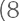 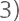 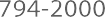 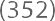 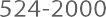 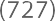 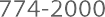 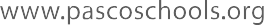 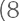 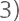 